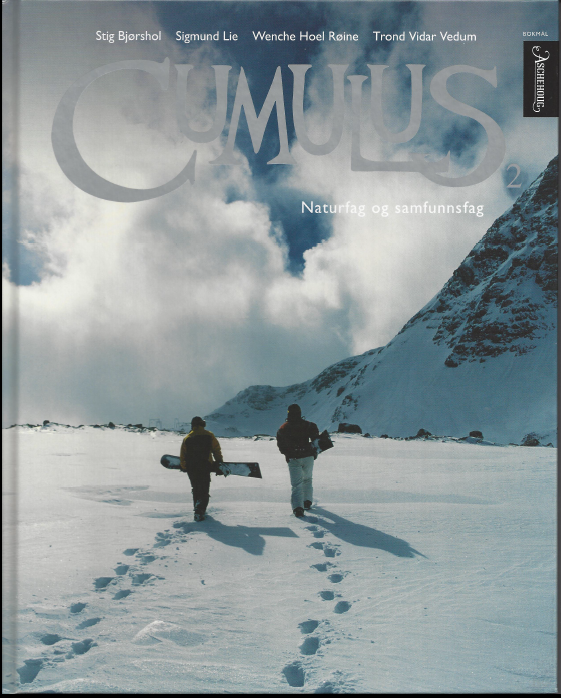 Oversatt og bearbeidet til bliss symbolspråk av Statped, ved Isaac Norges blissprosjektgruppe, ved Torhild Kausrud, Laila Johansen, Kerstin Hellberg, Lisbet Kristiansen, Veronica Trenum Berg og Lene Marie Hals 2014.   Arbeidet er finansiert med midler fra Utdanningsdirektoratet.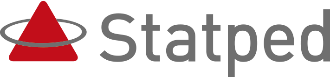 INNHOLD  				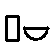 Naturfag     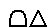 Husdyr   						  4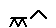 Meieri    					10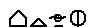 Slakteri    					14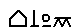 Matplanter    					16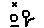 Test deg selv     			20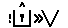 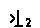 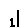 Sansene						21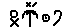 Øyet    							22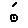 Øret     							26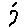 Tunga     					30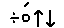 Nesa    						32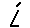 Test deg selv     		         34Sola – jorda – månen 	36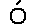 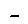 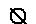 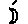 Dag og natt        			40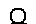 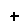 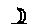 Lys								44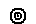 Luft   							48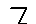 Test deg selv	 		54Dyra om vinteren    		56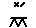 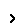 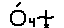 Fugleforing	   				         60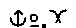 Test deg selv        		62Samfunnsfag  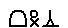 En regel   					64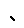 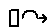 Demokrati  					68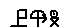 Å stemme   						72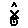 Test deg selv     			76Eventyr  						78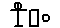 Overtro    						82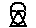 Sagn	 					86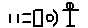 Myter	  				 	90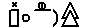 Test deg selv     			94Redskap          					96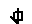 Arkeolog   				       1	00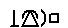 Istid    					       1	04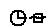 Steinalder	   				       1	08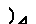 Test deg selv   selv     	       114Globus                                                116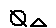 Kart   					       1	18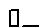 Himmelretninger	     		       1	22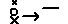 Test deg selv   selv     	       126	  NATURFAG  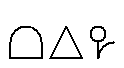 Husdyr  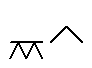 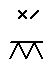 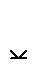 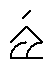 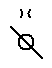 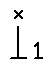 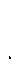 Dyra   på  gården kaller    vi      husdyr.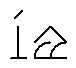 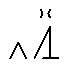 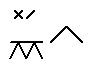 Bonden   steller    husdyra.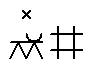 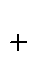 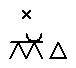 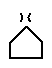 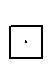 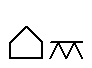 Sauer     og   kuer     bor     i       fjøs.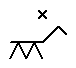 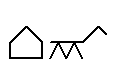 Hester    bor      i         stall.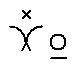 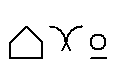 Høner    bor       i      hønsehus._____________________________________________4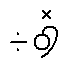 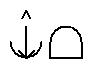 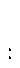 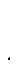 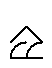         Ord  å  lære:           husdyr,           gård,             fjøs,       stall,                  hønsehus,           bonde,        å stelle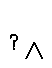 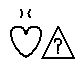 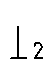 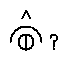 Hvordan    tror           du      dyra    synes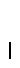 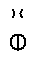 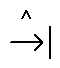 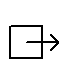 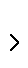 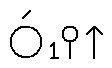 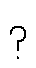 det   er   å komme   ut         om        våren?_____________________________________________                                                                                       5Husdyr  _________________________________6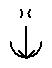 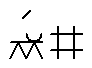 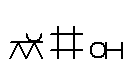 Om         våren             får         sauen                  lam. 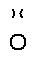 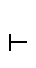 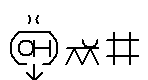     Vi       sier    at       sauen                 lammer.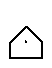 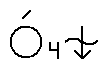 Husdyra   er   inne  om   vinteren.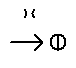 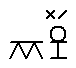 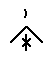 Om    våren         blir   ungene  født.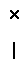 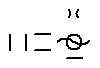 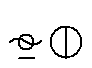 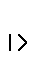 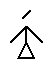 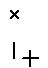 De    suger        melk   fra  mora  si.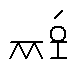 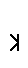 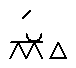 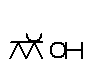 Ungen  til    kua     heter    kalv.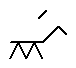 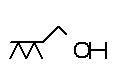 Ungen  til   hesten  heter      føll.Ungen  til   sauen   heter      lam._____________________________   												 7 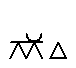 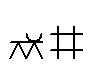      Ord       å lære:            ku,                 kalv,                sau,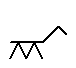          lam,                  hest,                    føll,            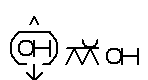 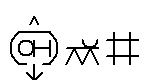 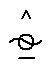          å kalve,                    å lamme,         å suge											HUSDYR   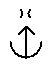 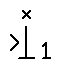 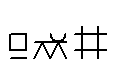 Sauen        gir      oss          ull.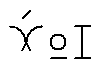 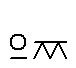 Kalkunen     gir     oss       kjøtt.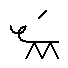 Grisen    gir     oss       kjøtt._____________________________________________8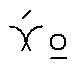 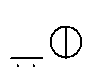  Høna      gir      oss        egg.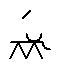  Geita   gir      oss        melk.  Kua       gir      oss        melk._____________________________________________												   9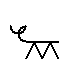 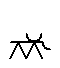 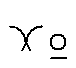 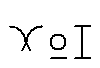      Ord         å lære:             gris,         geit,             høne,            kalkun            MEIERI  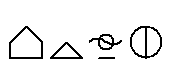 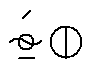 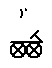    Melka        blir      kjørt     til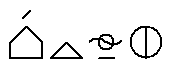 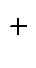 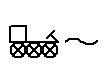     meieriet           med     tankbil.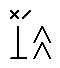 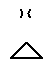 Arbeiderne   på        meieriet           lager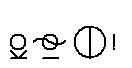 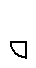      smør        og  ost   av     melka.Ostekjele   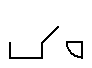 _____________________________________________10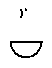 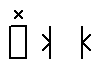   Melka        blir        fylt    på     kartonger.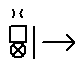       Meieriet         sender       melk ,         smør 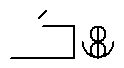  og    ost   til     butikken.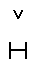 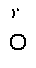 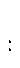 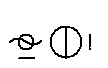 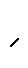 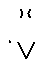 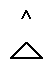 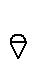 _____________________________												  11											    Ord        å lære:                 meieri,                         melk,            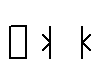        smør,                 ost,            kartong			Meieri 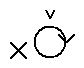 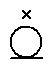 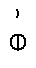     I      gamle    dager  var  det 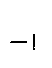 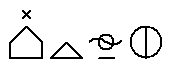 ikke        meierier.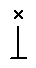 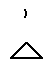 Folk  på gården lagde  ost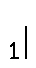 og      smør        selv.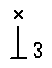 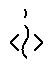 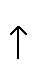  De  varmet  opp  melka    og  lagde  ost.  Vi    sier   at    de    ystet    ost.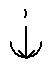 Av   melka     fikk    de        fløte.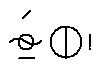 Av    fløten     laget   de       smør.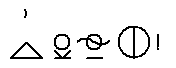   Vi   sier  at    de      kinnet smør.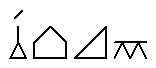      I        gamle       dager   lagde           budeia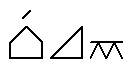  ost       på            setra.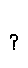 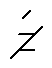 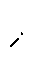   Hva     er   forskjellen   på    dette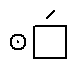 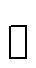 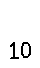    bildet     og      bildet      på    side  10?_____________________________12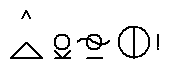 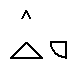                      Ord     å lære:               å kinne smør,               å yste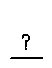 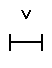 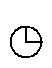 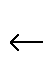 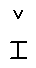 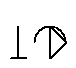 DEN LILLE FILOSOF_____________________________												13_____________________________14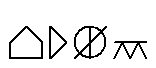 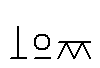           Ord        å lære:               slakteri,                   slakter,              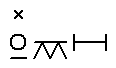 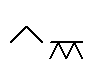     kjøtt                pølser,            dyreskinnSlakteri  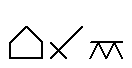 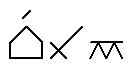 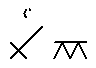 På    slakteriet       blir     dyra       slaktet.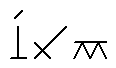 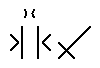 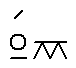 Slakteren    deler opp     kjøttet.  Slakteren   lager      pølser.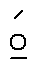 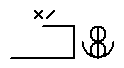    Slakteriet      sender  maten  til   butikkene.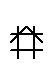 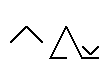 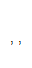 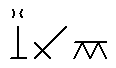 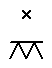  De     som         slakter        dyr,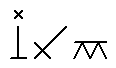  kaller     vi         slaktere.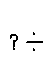 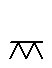 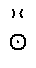 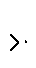 Hvilke    dyr     ser     du       hos          slakteren?_____________________________												15Matplanter 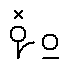 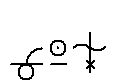 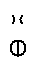 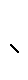 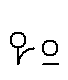 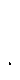     Potet        er    en   matplante.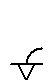  Gulrot  er  en  matplante.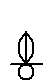  Kålrot  er  en  matplante.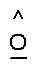   Vi    kan   spise  matplanter._____________________________16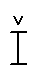 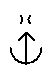 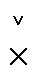 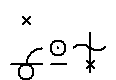 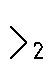 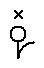 Noen  planter  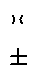 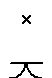 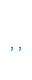  har  røtter  som    vi     kan   spise. _____________________________  17   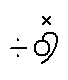 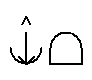 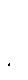     Ord   å lære:          matplante,            potet,            gulrot,       kålrotMatplanter 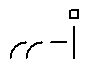 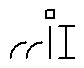 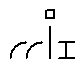 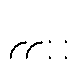    hvete		bygg	            rug		havre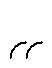 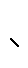 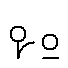 Korn  er  en  matplante.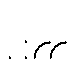 Av  korn  lager   vi      mel.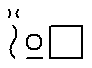 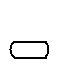 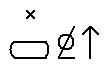 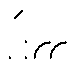  Vi         baker     brød    og     kaker    av   melet._____________________________18   Ord         å lære: korn,           havre,            hvete,               bygg,               rug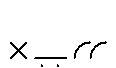 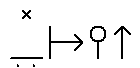       såkorn						     spirer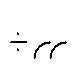 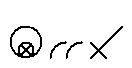    kornaks						skurtresker     mel						    brød_____________________________ 19Test deg selv:     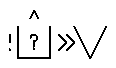 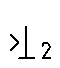 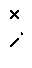 1	Hvilke  av   disse    dyra      bor      på     en   gård?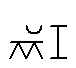 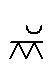                     ku	               elg                hest             rådyr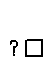 2	Hva     heter   ungen      til        sauen?	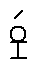 3	     Hva    heter    ungen    til      kua?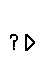 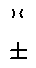 4        Hvorfor   har       vi          høner?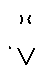 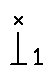 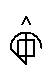 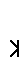 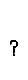 5	  Hva    kan       vi       bruke       poteter         til ?6	  Hva     lager       vi       av    korn?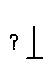 7	Hvem      er       vi?8	Hvilke     dyr     kaller      vi         husdyr?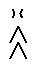 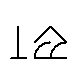 9	Hva    arbeider  en     bonde     med ?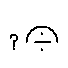 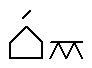 10	Hva slags   dyr       bor         i          fjøset?11	Hvorfor  har      vi          sauer ?12	 Hva     kan     vi       lage   av      melk ?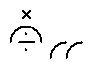 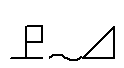 13	Hvilke   kornsorter      har    vi          i            Norge ?_____________________________20Sansene  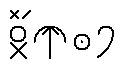 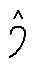 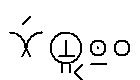   Vi     kan  høre   rødstrupen.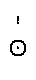   Vi      kan   se      rødstrupen.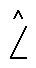 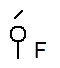   Vi    kan  lukte  på   fiolen.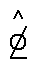 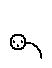    Vi   kan  smake  på   et  jordbær.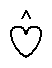 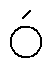 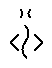   Vi     kan  føle    at   sola  varmer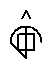 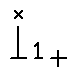   Vi     kan  bruke  sansene       våre.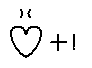 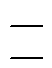 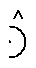 Med       sansene       opplever       vi    verden   rundt   oss._____________________________________________ 							  				       21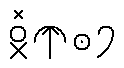 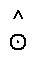     Ord       å lære:              sanser,          å høre,      å se, 											 å lukte,     å føle,       å smakeØYET  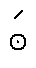 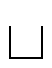     I     øyet     er   det   en  liten   åpning.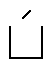 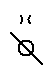 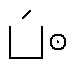 Åpningen   kaller       vi      pupillen.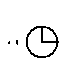 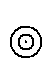 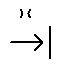 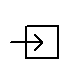    Når      lys  kommer   inn i    øyet,   ser      vi.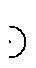 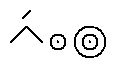 Rundt  pupillen  har  vi    regnbuehinna._____________________________________________22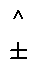 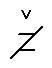 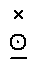 Regnbuehinna kan  ha  forskjellige farger.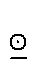 Hvilken farge  har  du    på    regnbuehinna?_____________________________________________												23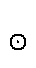 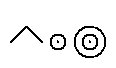     Ord       å lære:         øye,        pupill,         regnbuehinne					ØYET	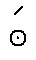 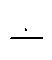 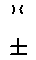 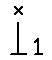 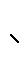 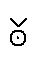 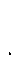 Utenpå  øyet  har    vi    et  øyelokk.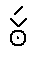 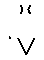 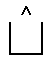 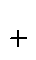 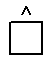 Øyelokket    kan      vi      åpne  og  lukke.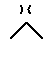 Øyelokket  beskytter  øyet.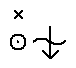 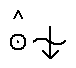      DEN  LILLE   FILOSOF____________________________24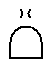 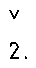 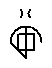 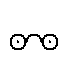   Vet        du     om   andre   som   bruker    briller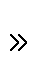 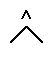 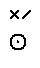   for    å beskytte   øynene ?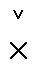 Mange bruker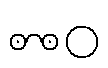 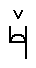   solbriller     når    det   er   sterkt   lys.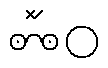 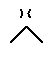 Solbrillene beskytter øyet.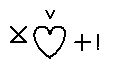 Mange bruker briller  for  å se    bedre.                                                                                                                                               _____________________________  											                 25                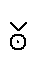 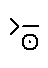 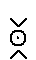     Ord       å lære:     øyelokk,  øyebryn,  øyevippØret   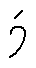 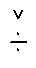 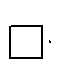 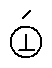 Noe  av   øret   sitter  utenpå   hodet.Noe  av  øret   er    inne i     hodet.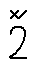 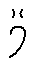    Når  lydene kommer inn      i     øret,  hører    vi.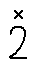 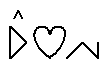 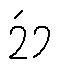    Sterke   lyder    kan        skade         hørselen       vår.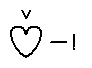 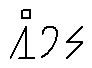 _____________________________26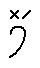    Vi      bruker  ørene   til  å høre  med,        og       vi       kan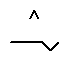 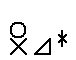 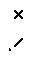 henge       pynt           i      dem._____________________________27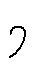 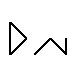      Ord      å lære:        øre,    høreapparat,       skade	  Øret   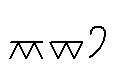 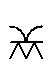 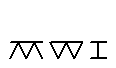 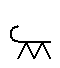       hare	    flaggermus	      mus		hund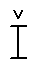 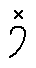 Noen   dyr     har   store  ører.Noen    dyr     har    små     ører.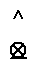 Mange    dyr      kan  bevege ørene.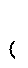 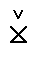 Da  hører   de   bedre.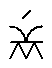 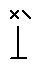 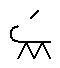 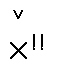 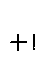 Hunden  hører  svært    godt.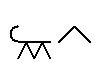   Vi     kan bruke den som vakthund._____________________________28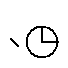 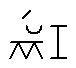 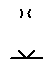      Når        elgen        legger   ørene    bakover, 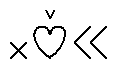   er     den             sint._____________________________											           29Tunga   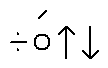 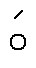     I    munnen   har    vi        tunga.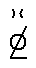  Vi   smaker  med     tunga.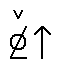  Vi  smaker om   noe    er     søtt,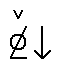 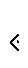 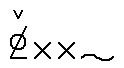 surt     eller       salt.  Vi    bruker   tunga        når     vi    snakker._____________________________30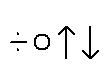 Mange         dyr          har        lang            tunge.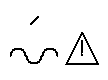 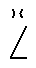 Hoggormen           lukter   med           tunga.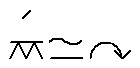 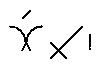 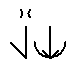           Padda         og hakkespetten    fanger  maten  med     tunga._____________________________												31   Ord         å lære:       tunge,              surt,           søtt,           salt					Nesa  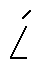   Vi   lukter  med  nesa.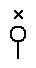   Vi      kan  lukte  blomster.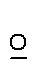   Vi      kan   lukte  mat._______________________________32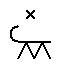 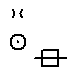 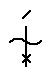 Hunder  som     finner   mennesker   i     snøen,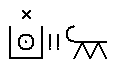      kaller         vi        redningshunder.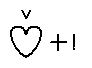 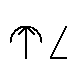 Hunden  har     god      lukte-sans.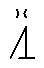 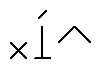 Hunden  hjelper   politiet.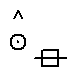 Hunden  kan  finne  mennesker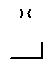 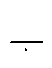 som ligger under snøen._____________________________                                                                                    33    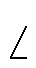   Ord          å lære:        nese,        luktesans					Test deg selv     1  Hvilke     sanser       har   vi ?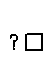 2   Hva   er   pupillen ?3   Hvor  sitter  ørene ?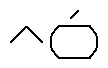 4   Hva   kan   vi     føle  med    huden ?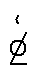 5   Hva   bruker  vi       når      vi   skal smake ?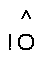 6  Nevn  noe   som  smaker  søtt.7  Nevn  noe  som  smaker    salt.8  Nevn  noe  som  lukter  godt.9  Nevn  noe  som  lukter  vondt.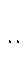 10  Kjenner  du   igjen  disse  ørene?_____________________________3411  Hvorfor  bruker    vi    solbriller ?12  Hvorfor   har   vi  øyelokk ?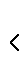 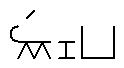 13  Hvorfor  sitter  øynene  forskjellig  hos     reven 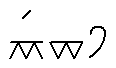  og    haren ?14  Hvorfor  har  vi   noe  av  ørene  utenpå  hodet ?15  Nevn  noen  dyr    som  har store ører.16  Nevn noen  dyr  som  har  små  ører. 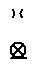 17  Hvorfor  beveger  noen   dyr    på  ørene ?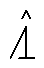 18  Hva  kan  hunden  hjelpe  politiet   med ?_____________________________________________  										       35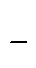 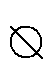 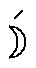 Sola - jorda - månen 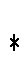 Sola   er    ei  stjerne.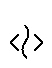 Sola  sender   ut        lys   og  varme.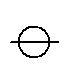 Jorda   er  en  planet.Jorda   får     lys   og  varme  fra  sola.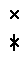 Det   er    mange  stjerner.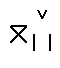 						Sola      er  nærmest   jorda._____________________________ 36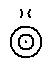 Sola  lyser  på  månen.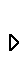 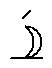 Derfor  kan    vi     se  månen  om  natta.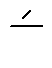 Om  natta   kan     vi      se   mange  stjerner  på  himmelen._____________________________												 37Ord          å  lære:         sola,        jorda,    månen,  stjerne,  planet                         Sola - jorda - månen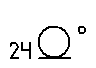 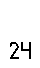 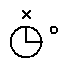 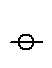 Slik  ser  jorda     ut       fra   en  satellitt._____________________________38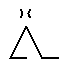 Jorda  går  rundt  sola.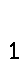 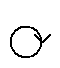 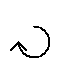 Jorda  bruker ett    år     på   en  runde.Månen  går  rundt  jorda.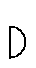 Månen  bruker  en måned   på   en  runde.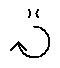 Jorda snurrer rundt  seg  selv.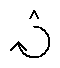 Jorda bruker et    døgn     på  å  snurre  rundt  seg  selv._____________________________     Ord  å   lære:            år,       måned,        døgn                                39Dag og natt      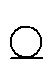 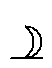 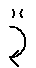 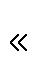     Når            Norge       vender   mot   sola,   er   det    dag         i              Norge.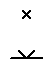 Da    er   det    natt   andre    steder   på    jorda.    Når              Norge     vender   fra   sola,  er  det   natt         i             Norge.Da     er  det    dag  andre     steder   på   jorda._____________________________40_____________________________41   Ord        å lære:          dag,           natt						Dag og natt      _____________________________42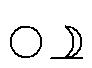 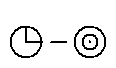     Ord         å lære:           midnatt-sol,          mørke-tid  SOMMER  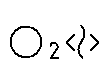 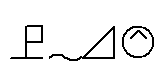 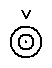 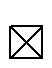 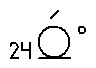     I        Nord-Norge     er  det  lyst   hele   døgnet.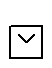 Folk  kan  se  sola  midt  på  natta.Dette  kaller     vi  midnatts-sol.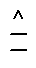 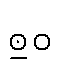 Om  natta  kan  sola   se  rød  ut. (likne rød)VINTER	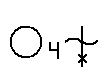 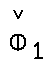     I        Nord-Norge     er  det  lyst   bare   midt 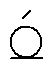  på  dagen.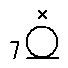 Folk ser  ikke  sola  på  flere    uker.Dette    kaller    vi      mørke-tid.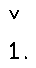 Den  første  dagen  folk  ser  sola  igjen,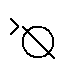 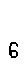 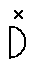 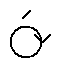 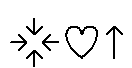 lager  de         fest._____________________________												43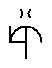   Vi    må   ha   lys   for  å se.Om  dagen  får     vi    lys   fra  sola.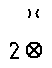 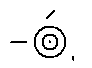 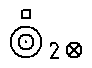   Når     vi   sykler   i    mørket,  må    vi bruke sykkel-lykt._____________________________44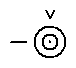 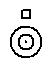     Når  det er   mørkt,    kan   vi      få    lys   fra  en lykt.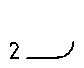 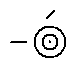    Når    vi     går     på    ski         i    mørket,    kan   vi 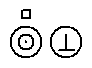 bruke hodelykt._____________________________												45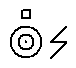     Ord       å lære:          lys,           lampe,           lykt								Lys  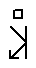 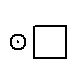     I    et  speil  kan  du   se    bilde   av  deg   selv.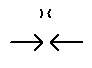 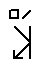 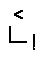 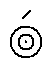    Når    lys    treffer     speilet, kastes  lyset  tilbake.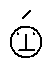 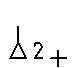 Da  kan  du   se  ansiktet   ditt.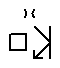   Vi   sier  at  speilet  reflekterer  lyset.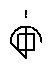 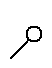 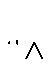 Bruk     en    skje   som  speil.  Hvordan   ser    du        ut ?Luft   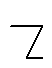 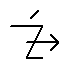 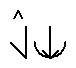    Når    vinden   får      tak   i (gripe)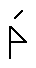 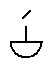 seilet,  beveger båten 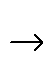 seg  framover._____________________________48     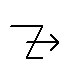    Ord          å lære:           luft ,           vindDet  er    luft  rundt  oss.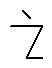   Vi    ser  ikke  lufta.Vind     er   luft  som  beveger  seg.  Vi    kan  kjenne  vinden  mot   huden.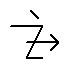 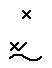 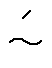 Vinden kan lage bølger på vannet.DEN LILLE FILOSOF_____________________________________________												     49_____________________________________________												      50Luft  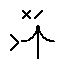 Vinden kan bevege greinene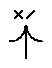  på trærne.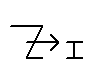 Svak  vind    kaller   vi         bris.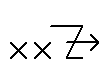 Sterk  vind  kaller     vi      storm.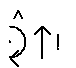 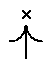   Storm      kan  velte  trær.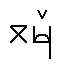 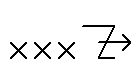 Den sterkeste vinden  kaller  vi        orkan.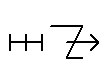 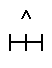 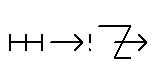   Vi   bruker  vindmåler   for  å måle   vindstyrke.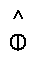 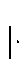 Slik    kan  det  se  ut  etter   en     storm. _____________________________				                                                                            51     Ord      å  lære:            bris,                storm,                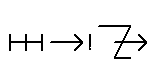        orkan,                     vindstyrkeLuft  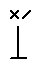 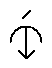 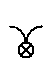 Menneskene  fikk   ideen     til   å lage  fly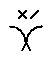 ved  å  se  på  fuglene._____________________________52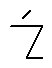 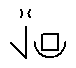 Det  er  lufta som  holder fuglene oppe.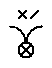 Det  er  lufta  som holder flyene oppe.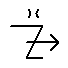 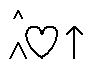 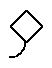    Når det blåser,     kan   vi       leke     med  drage.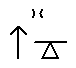 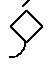 Vinden løfter dragen opp.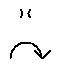 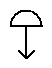 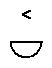   Når     vi  hopper   i   fallskjerm,  fylles  den   med  luft.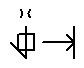 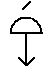 Lufta  bremser  fallskjermen.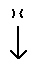 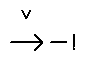 Fallskjermen  daler  sakte.DEN LILLE FILOSOF_____________________________											         53  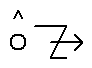 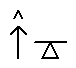    Ord        å lære:         å blåse,        å løfte							Test deg selv       	Jorda -  sola  -  månen1 	          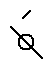   Kan     du   navnet    på    ei   stjerne?2	      Hva      får       vi      fra     sola? 3	           	Hvorfor  sier      vi       at   månen  lyser?4	     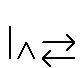 	   Hva     går            i           bane   rundt   sola?  5	   	   Hva    går           i           bane   rundt   jorda?6	                 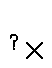         Hvor mange   timer        er     det       i      et       døgn?	 Dag   og    natt  7          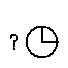 	     Når      er   det   natt       i            Norge?8	            		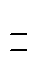 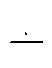   Er  det  dag     på  samme    tid      over     hele      jorda? 9	        	   Hva        er   midnatts – sol?10	          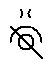   Hva      mener      vi     med        mørketid?_____________________________5411	          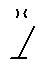 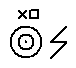 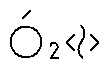 	Hvorfor   trenger    vi      ikke    lamper    om    sommeren?12            Hva  kan     vi     bruke  for  å  se    i      mørket?  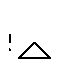 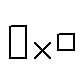          Lag       en     liste.13               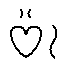 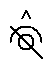 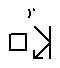          Hva      vil       det      si        at      lyset       blir       reflektert ?14	         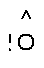 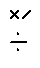 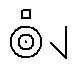 	Nevn     noen    av  delene     i       ei  lommelykt.15          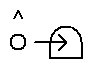 	Kan       du       forklare  hvorfor  ei  lommelykt	    gir    ekstra   godt      lys?Luft   16	   	Hvor      er    det    luft?17              	 Hvilken  farge   har     lufta?18	     Hva     er     vind?19	      	  Kan      vi        se      vinden?20           	Hvordan  vet        vi       at  det   er    vind? 21	       	 Kan       vi      bruke   vinden     til    noe?22	         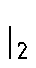 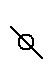 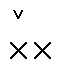 	  Kan     du      et  annet  navn    på      sterk      vind?23	          	  Kan    du       et  annet   navn     på      svak   vind?24	    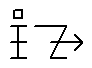    Hva    er     en    vindmåler?25	                  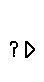 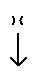 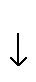 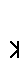 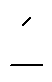 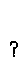         Hvorfor  daler  fallskjermen   sakte     ned   mot   bakken?_____________________________											55Dyra om vinteren          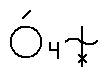 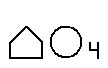 Vinterbolig   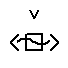 Om   vinteren    er  det  kaldt.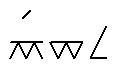 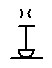 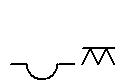 Grevlingen  graver         hi.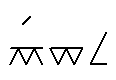 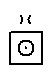 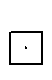 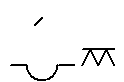 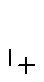 Grevlingen  sover      i           hiet        sitt.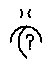 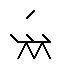 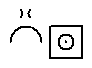 DEN LILLE FILOSOF________________________________________________________56Rådyr og     elg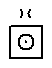 sover    i    snøen.om natten.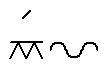 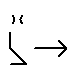    Frosken       og    firfisla          kryper   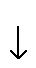 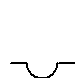 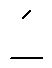 ned     i       hull       i       bakken.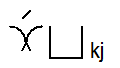 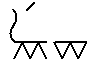 Kjøttmeisen  og     ekornet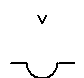   bor   inne i      hule   trær._____________________________________________												57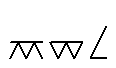 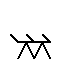 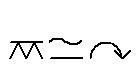    Ord     å lære:      grevling,     piggsvin,    frosk,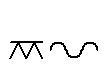 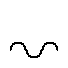 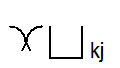 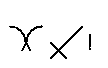       firfisle,        orm,         kjøttmeis,     flaggspett, 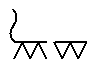  rådyr,    elg,       ekorn,            hi      Dyra om vinteren   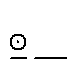 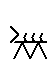 			     Haren           har     brun       pels  om sommeren.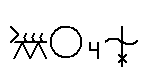 Vinterdrakt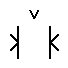 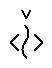 Om  vinteren    har    haren      en   tykk  og varm  pels.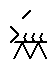 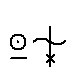 Pelsen  er     hvit.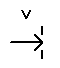 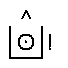   Haren        er  vanskelig  å oppdage  på  snøen.   Reven       ser  den  ikke._____________________________												58                                                                                                                                                                                                                                                                                                                                                               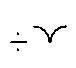      Ord      å lære:         pels,             fjær               hare,              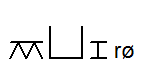 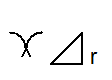 røyskatt,                  rype 			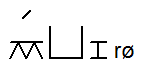   Røyskatten    har    hvit     pelsom  vinteren.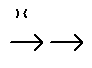 Røyskatten        jakter      på     mus.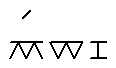     Musa      ser   ikke  røyskatten.Røyskatten     har   brun     pels om  sommeren.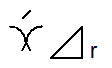 Om  vinteren   har     rypa 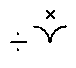    hvite         fjær.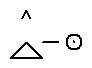 Da  kan  den   gjemme  seg   i    snøen.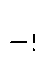     Reven      ser  den  ikke.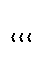 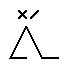 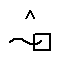       Rypa         har   brune         fjær    om    sommeren._____________________________												59Fugleforing  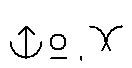 Fuglene finner    lite mat  om  vinteren.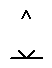 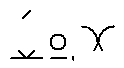   Vi     kan legge  ut     mat  på  fuglebrettet.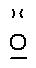 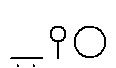 Kjøttmeisen  spiser     solsikkefrø.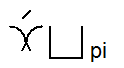 Pilfinken      spiser  korn.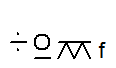 Flaggspetten  spiser    fett.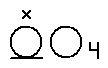   På     kalde        vinterdager 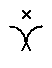   er   det  mange  fugler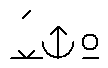   på     foringsplassen._____________________________60     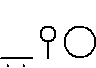 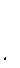 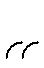 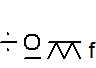        Ord å lære:          solsikkefrø,     korn,            fett,             kjøttmeis,     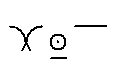 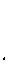 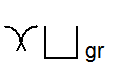 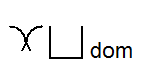 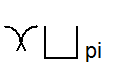       blåmeis,          granmeis,               dompapp,                    pilfink,   flaggspett 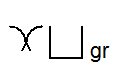 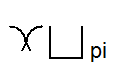   Granmeis	                              Blåmeis                                       Pilfink	                                                                       		   Kjøttmeis                                                                       Dompap_____________________________                                                                                                              61    Test deg selv       Hvor    er       grevlingen      om       vinteren?Hvor     er       frosken           og       firfisla       om     vinteren?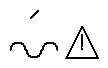 Hvor     er   hoggormen    om     vinteren ?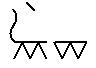 Hvor    sover    ekornet        når    det   er       kaldt ?Hvor     bor    kjøttmeisen     om       vinteren?  Hva    heter  fuglene   på    fuglebrettet?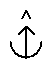 Hva slags  mat   kan     du        gi   fuglene   om     vinteren?     8    Hvorfor   har       haren             hvit        pels    om    vinteren?     9   Hvorfor  har        røyskatten           hvit        pels   om    vinteren?   10   Hvorfor har      rypa            hvite          fjær     om      vinteren?_____________________________62     SAMFUNNSFAG   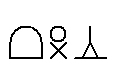 63En regel  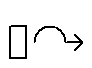 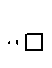 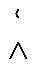 En    regel   sier  oss    hva   vi  skal gjøre.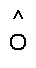 En    regel    kan   si    oss    hva    vi   ikke  skal gjøre.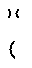 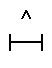 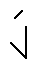   Vi  skal  rekke opp handa    når     vi      vil      si  noe.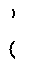 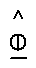 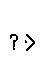 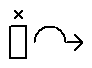 Det  er   en     regel.DEN LILLE FILOSOF_____________________________64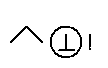    Vi   skal  bruke      hjelm            når       vi     sykler.   Det  er  enregel._____________________________												65       Ord       å lære:               regel							En regel 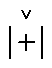   Vi     er  sammen.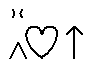   Vi      leker    inne.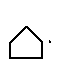   Vi     leker      ute.  Vi   bruker   regler     når     vi       leker.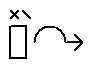    Vi   kan  lage   reglene     selv.	_____________________________ 												66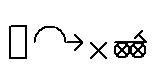 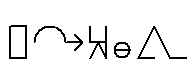           Ord å lære:                     trafikkregel,                         fotballregel,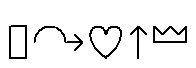 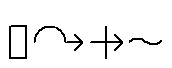 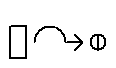           sjakkregel,                             baderegel,                              oppførsel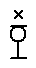 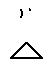 De  voksne  har  lagd  mange   regler.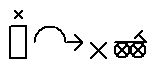   Vi    har   trafikkregler.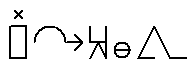   Vi   har    fotballregler.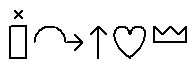   Vi    har        sjakkregler.  Vi    har  regler     for   oppførsel.   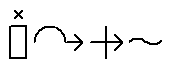 Finnes det    baderegler?_____________________________ 												67Demokrati   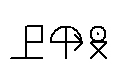 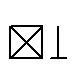 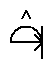    Alle     kan være med og bestemme.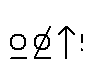 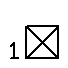 Det  er   demokrati.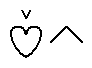 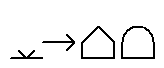 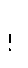 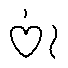 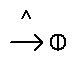 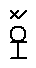 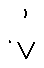 Hvordan   ville    det      bli      hvis   barna  kunne  bestemme   alt ?  ____________________________68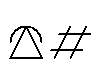 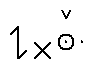 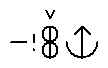 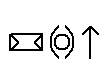 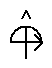 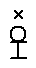 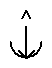 _____________________________69      Ord  å lære:           å bestemme,      demokrati                                                      Demokrati 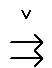   Vi     kan  være  enige.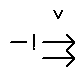   Vi     kan  være  uenige.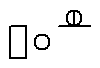 Noen   vil   høre   eventyr.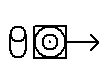 Noen    vil      se      film      sammen.  Vi  snakker  sammen.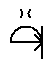   Vi  bestemmer  sammen.Det  er   demokrati.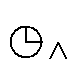    Vi   snakker en om gangen.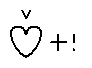  Det  er        god        oppførsel.____________________________71     Ord  å  lære :               enig,            uenig,         å  snakke   sammen                              Å stemme  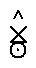 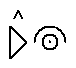 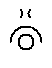 Å  stemme  er    å  vise   hva    vi   mener.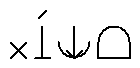 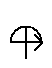     I        klassen      har    alle     rett    til  å stemme._____________________________72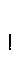 Hvor  mange     vil         leke           ute ?      Hvor mange    vil       leke        inne ? Hvor   skal        klassen               leke _____________________________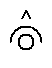     Ord       å  lære :      å velge,     å mene _____________________________73Å stemme    Vi    kan stemme  på   flere måter. (ulikt)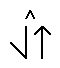   Vi    kan  rekke opp  handa.  Vi     kan   si  det   vi   mener.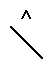   Vi     kan  skrive  det    vi   mener._____________________________74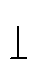 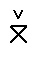 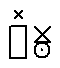 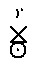 Den  som  får     flest  stemmer     blir      valgt.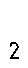 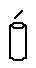 Det  er    to   lapper   igjen      i        boksen.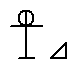  Hvem    blir      valgt    til  å være  troll?_____________________________75Test deg selv        En regel      1    Hva    er   en     regel?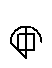   2     Når   har    vi    bruk      for     regler ?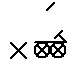   3    Hva   kaller   vi    regler   som gjelder i trafikken ?      4    Hva    kaller   vi    regler   som  gjelder 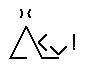 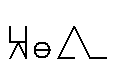           når    vi   sparker     fotball ?  5    Hva   kaller   vi    regler    som  gjelder   når                                        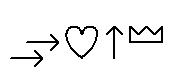            vi     spiller            sjakk?  6    Vet   du  om noen regler voksne  har lagd?  7   Hva slags  regler     kan  barn  lage?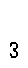   8   Lag  tre    baderegler.  9  Hvor mange  regler    kan  du?     Lag   en   liste.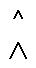 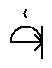 10  Hva  kan   vi   gjøre   når    alle    skal bestemme 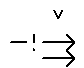        og   vi      er    uenige?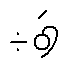   11  Hva  betyr    ordet     demokrati?____________________________76Å stemme      12  Hvordan  kan    vi   stemme?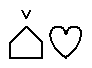 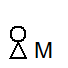 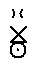   13  Hjemme  hos   Mari  stemmer  de    over 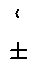 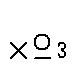        hva   de    skal ha   til   middag.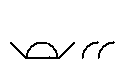        Tre  stemmer    på          grøt.        To stemmer på 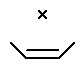        pannekaker.       Hva  skal   de      ha    til    middag?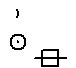 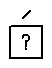        Hvordan  fant        de     svaret?       Hvor  mange   bor  det  hjemme  hos    Mari?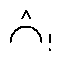 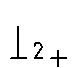 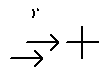 14  Tenk    at     klassen       din      har   vunnet     en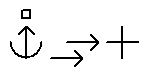 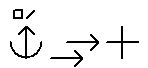 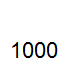 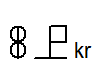              premie.              Premien      er  tusen    kroner.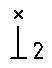 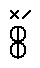 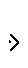       Dere    kan  bruke  pengene  til  enten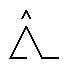 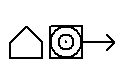  gå     på      kino    -  lage    klassefest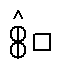 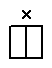 kjøpe  bøker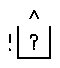        Spør   alle       i        klassen       hva   de       stemmer på.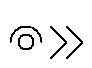       Hvilket  forslag     får   flest  stemmer?____________________________77Eventyr   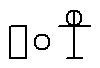 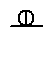  Eventyr       er  fantasi.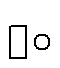 Et      eventyr     er    en  fortelling.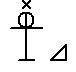 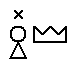 Troll                             Prinsesser  Dyr  som  kan  snakke.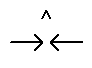   Alt    kan   du      møte        i          eventyr.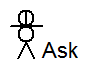 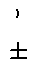 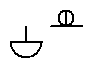 Askeladden  hadde  et  eventyrskip._____________________________________________78_____________________________________________												79    Ord        å lære:            eventyr,       fantasi,  fortelling,    troll		Eventyr 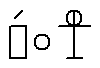 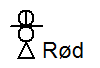 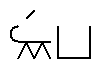 		            Eventyret   om  Lille  Rødhette    og       ulven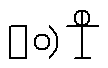                               er   et      folkeeventyr.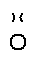    Hvordan   forteller   du   det   eventyret?_____________________________________________												80	 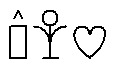       Ord   å   lære: 	å skrive, å fortelle,  folkeeventyr,         å dikte	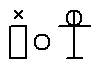 Noen   eventyr    er   gamle.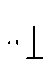 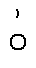 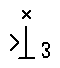   Vi     vet    ikke  hvem som først fortalte dem.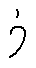 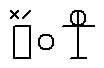   De  som  hørte  på,  fortalte  eventyrene     videre.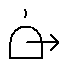 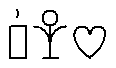 Hvis  de  glemte  noe,       diktet       de   litt  selv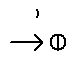 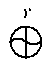 På  den  måten  ble   eventyrene forandret.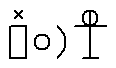 Slike   eventyr  kaller  vi    folke-eventyr.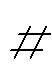 			   Hvilke    tall     er  med     i      eventyrene?DEN LILLE FILOSOF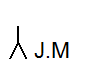 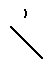 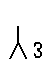 Jørgen Moe  skrev  ned    eventyrene    som  han  hørte.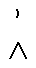 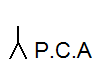 Det gjorde Peter Christian Asbjørnsen også.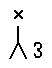 De      skrev        eventyr         -    bøker._____________________________________________											81Overtro  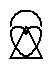 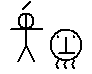 Noen     tror       på    nissen.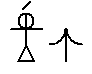 Noen    tror      på       huldra.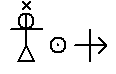 Noen    tror       på  spøkelser.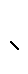 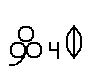 Noen     tror       at   en  firkløver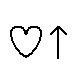 betyr      lykke.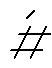 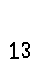 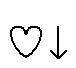 Noen    tror       at    tallet    13   betyr  ulykke.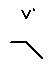 Noen   tror      at    et   knust      speil betyr   ulykke.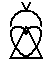   Vi   sier  at    de    er  over-troiske.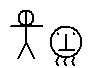    Nisse ____________________________________________82									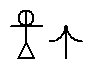 									    Hulder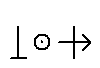   Spøkelse_____________________________________________												83     Ord      å lære:       overtro,       hulder,             lykke,          ulykke,   		   nisseOvertro	 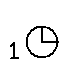 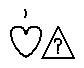 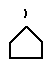 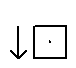 En gang trodde  folk  at det bodde  noen  nede i    jorda.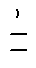   De  så ut som  mennesker.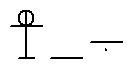   De      ble        kalt    under-jordiske.Noen  var   bitte  små.Huldra    var  en   av  de under-jordiske.Huldra    var stor som et menneske.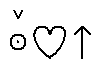 Huldra    var   vakker.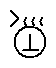 Huldra  hadde langt,     lyst   hår.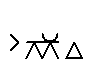 Huldra   hadde  kuhale.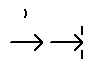 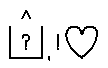 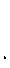 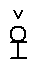 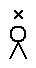 Huldra     prøvde    å lokke  med seg   pene,   unge gutter. 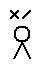 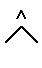 Guttene  kunne  redde  seg.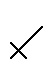 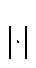 De kunne legge en kniv mellom seg  og huldra.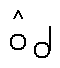 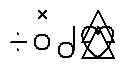 De   kunne  synge   salmevers.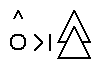 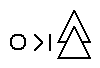 De   kunne    be           en    bønn.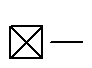 Da    ble    huldra        borte.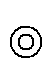 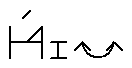 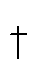  En  ring        i            vogga           og    et    kors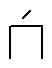 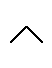  over    døra    var      god      beskyttelsemot   de     underjordiske._____________________________________________84    Ord          å lære:              under-jordiske,     å beskytte seg,          å lokke   												                                                                                                                           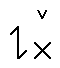 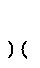                                                                         DEN LILLE FILOSOFFolk      prøvde        å  beskytte    seg      mot    de       underjordiske._____________________________________________							                                                      85Sagn 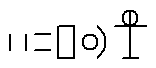 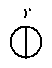 Noen                 sagn                er    om  personer  som  har   levd.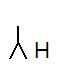 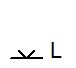 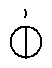 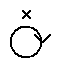 Halvard      fra       Lier     levde   for     tusen       år    siden. 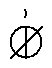  Et              sagn             forteller   hvordan   han      døde.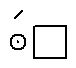 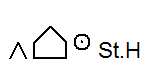 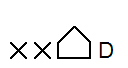    Bildet      er  fra      St.Halvardspillet       i         Drammen._____________________________________________												86 Et          sagn         er   en  fortelling.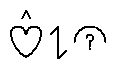 Noe   er      sant.Mye   er  fantasi.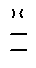  Et        sagn       ligner  på   et   eventyr.Mange  forteller   om          sagn. 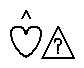 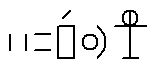 De    vil         tro       at          sagnet        er       sant.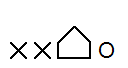 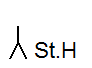     I        Oslo         er det  bilde  av  St.Halvard  på  de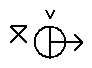 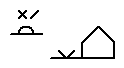  nyeste    kumlokkene.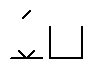 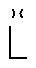   På       torvet       i     Drammen   står  det  en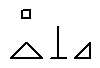 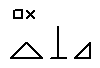    statue     av   Halvard.   Er  det   statuer   av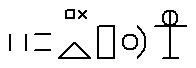 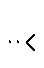         sagnfigurer     der  du     bor? _____________________________________________												87    Ord       å lære:                 sagn,                fortelling,      fantasiSagn   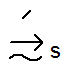 Dette       sagnet      forteller  hvorfor  Søgne-elva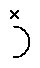 har  så  mange  svinger.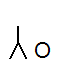 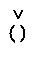 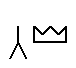 Olav  den  hellige  var  konge.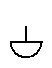 Han hadde  en   båt.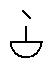 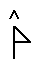 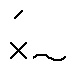 Båten kunne seile på sjøen.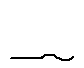 Båten  kunne  seile  på       land. 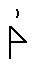 En  dag  seilte  Olavmed  båten  på    land.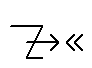 Han   fikk  mot-vind.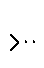 Olav  seilte  hit.Olav  seilte  dit._____________________________________________88Bak  båten    ble    det 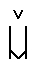 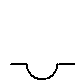 en  dyp    grop.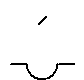 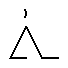 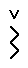 Gropa     gikk       i    sikk-sakk.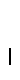 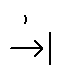 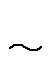 Det   kom   vann   i       gropa.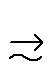 Gropa      ble      en    elv.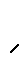 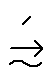 Den  elva  heter Søgne-elva.     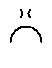 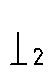 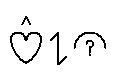 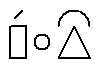  Hva     tror     du    er      sant          i       sagnet om    Søgne-elva ?_____________________________________________												89    Ord      å lære:                                                      Olav   den  hellige,    konge,    Søgne-elva,         gropMyter  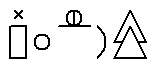 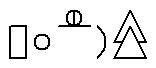 En          myte         er   en  fortelling.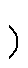 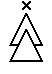 En          myte         er   en  fortelling  om  gamle  guder.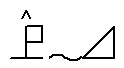 Noen        myter           er  om     norske     guder.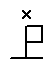 Noen          myter           er  om  guder   i   andre  land._____________________________________________90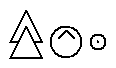 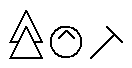 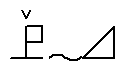     Odin             og          Tor              er         norske            guder.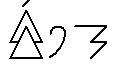      Tor                 var    tordenguden.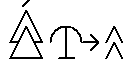      Odin            var    sjefsguden._____________________________________________												91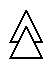     Ord          å lære:                        myte,                     gud,             Odin,                          Tor,                     tordenguden                                               Myter Her    er   en         myte.Den  forteller  hvorfor        Odin     har bare  ett øye.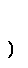 Da       Odin       var   ung,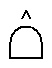   ville    han    vite    alt.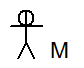       Odin     gikk     til    Mime.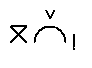   Mime   var  den  klokeste     i     verden.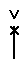 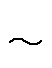   Mime  hadde  magisk  vann.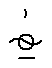 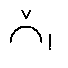 Den som drakk av vannet,     ble        klok.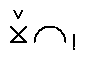 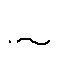 Litt  klokere    for   hver  dråpe.      Odin      ville  drikke av vannet.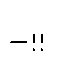 Først  sa     Mime     nei.Så    sa    Mime: Du    kan    få   drikke  av  vannet  dersom 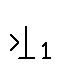 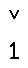   du      gir   meg  det  ene  øyet  ditt.Da  kan   du     få   drikke så  mye   du       vil._____________________________________________ 92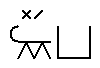 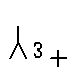 				         Odin         og      ulvene        hans.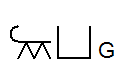 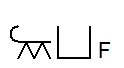 		                      Gere         og          Freke.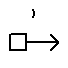       Odin       rev      ut    det  ene   øyet   sitt.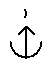 Han  gav  det  til    Mime.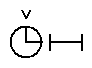 Så  drakk  han      lenge     av  vannet._____________________________________________												93      Ord       å lære: 	    klok,          magisk,           øye,          drikke							Test deg selv            Eventyr   Hva     er    et       eventyr?Hvem  hører   vi      om       i      eventyrene?Hva    kunne  skipet  til   Askeladden  gjøre?     4    Hva     er    et       folke-eventyr ?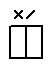 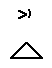      5    Hvordan   ble     de   første      eventyr - bøkene            til?  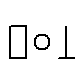      6    Hvem skrev de  første       eventyr - bøkene        våre?        Overtro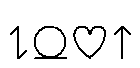  7    Hvilken  dag     kalles       ulykkesdag?  8     Hva     betyr  det  å være  overtroisk?  9    Hvor  bodde   huldra?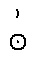     10    Hvordan   så      huldra       ut? 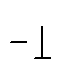 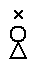     11    Hva  hadde  huldra     som  ingen  andre  jenter  hadde?          Sagn   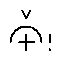 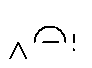     12    Sant      eller      usant?              Et            sagn           ligner   på    et    eventyr.       I       et            sagn              er  det  mye  fantasi.        I      et            sagn              er    noe     sant._____________________________ 												94  		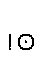 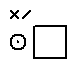    13    Se    godt    på    bildene  under.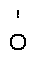    Fortell         sagnet          om  Søgne-elva.        Myter	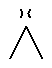     14    Hvem  handler            myter                  om?    15    Hvem     er           Odin?    16    Hvem    er           Tor?    17    Hva   heter   tordenguden ?    18    Hvem   var    klokest          i    verden ?    19    Hvorfor  ville             Odin       drikke  av  vannet  til    Mime ?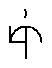 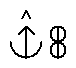     20    Hva   måtte         Odin         betale    med?           _____________________________                                                        												95  Redskap   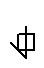 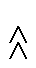 Redskap  hjelper  oss  å  gjøre  et  arbeid.			                              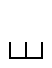 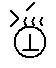 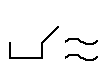 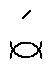 En   kam   til  håret.		       Ei	panne      til  fisken._____________________________________________96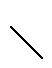 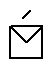 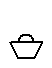 En  penn        til  brevet.            Ei  bøtte  til   vannet.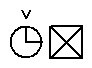 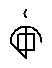 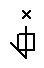 Mennesker   har         alltid        brukt redskaper.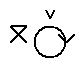 Hvilket  redskap   tror        du         er      eldst ?_____________________________________________97    Ord      å lære:     redskap,  arbeid,     kam,            panne, penn,      bøtte									Redskap 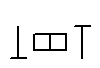 En    smed    lagde  mange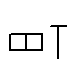 redskaper  av    jern.Han lagde sverd.Han  lagde  kniv.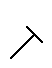 Han  lagde   øks.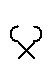 Han  lagde  tang.Han  lagde  hammer.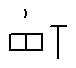 Han  smidde  redskaper.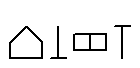 Slik  kunne  det  se ut    i     ei       smie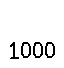  for   tusen   år      siden._____________________________________________												98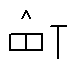    Ord    å lære:      jern,           å smi,   sverd      kniv,	                                øks,  tang,   hammerArkeolog 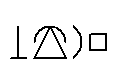 Et sverd.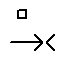 En pilspiss.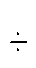 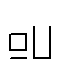 En  bit   glass.En  arkeolog   graver.En  arkeolog    finner.En arkeolog   tar vare på.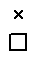 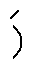 En  arkeolog  arbeider  med  saker  fra  fortiden.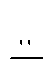 PilspissDEN LILLE FILOSOF_____________________________100                Ord        å lære:     fortid,         arkeolog,         redskap,            pilspiss     sverd,           glass_____________________________101Arkeolog 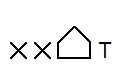 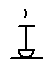 En  bonde      i     Tønsberg  gravde   I     åkeren.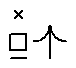 Han    fant     gamle  treplanker.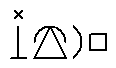 Bonden fortalte om  det   til  arkeologer.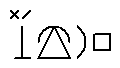 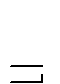 Arkeologene  gravde.   De      fant    en  grav.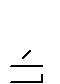 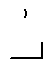     I   graven   lå    et  skip.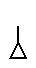     I   skipet   lå    en kvinne.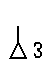 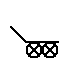  Hun hadde en  vogn.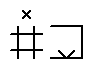 Hun hadde  tepper.Hun  hadde    fine      klær.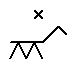 Hun hadde hester.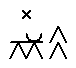 Hun hadde hunder  og    okser.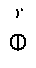 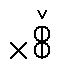 Hun   må     ha   vært  svært    rik.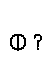 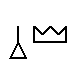 Kanskje  var  hun   en   dronning._____________________________102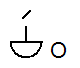 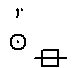 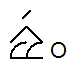 Osebergskipet. Skipet      ble        funnet     på   gården Oseberg       i    Tønsberg.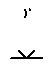 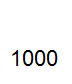 Skipet    ble         lagt       i    graven   for    over     tusen      år      siden._____________________________     103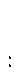 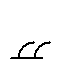   Ord         å lære:           grav,          skip,        bonde,            åker,     vogn,    dronning               							_____________________________     104Istid 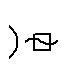 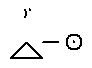      Norge     har  vært   dekket 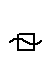 av    is.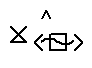 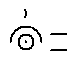 Da  var  det  mye  kaldere  enn (sammenlignet) nå.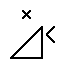 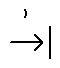 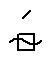 Noen fjelltopper  stakk        opp  av  isen.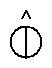 Ingen mennesker kunne   leve    her.Det  var   istid.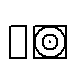 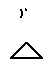 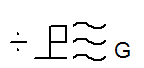 Fotografi     tatt      på         Grønland.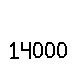 Slik var det     i             Norge       for    14 000   år        siden.      Da    var   det     istid._____________________________________________                                                            					     105 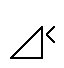     Ord        å lære: 	    is,       istid,    fjelltoppIstid      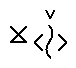 Det  ble   varmere.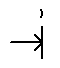 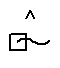 Isen  begynte  å  smelte.Noen  steder    ble    fri  for   is.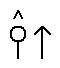 Planter kunne vokse   der.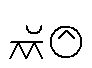 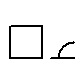 Reinsdyr    fant       godt        beite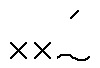 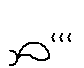 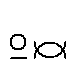    I        havet     var  det     sel       og     fisk.Da  kunne mennesker  leve   her.De      fant      mat     i       havet.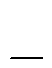   De    fant     mat  på    land.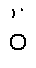 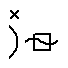 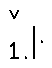 _____________________________________________106   Dyr    og   planter   lever   også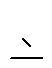  der      hvor  det   er      kaldt._____________________________________________												107		  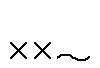   Ord         å lære:           beite,           hav,           på     land, 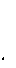      rein,                 sel,                fisk					Steinalder 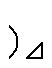 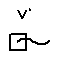 Da  isen   smeltet,     kom    de 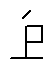 første menneskene  til  landet.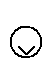   Vi     tror    de     kom   fra  sør.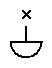 De    lagde  båter  av  skinn.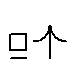   De  lagde  redskaper  av   tre.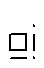  De   lagde  redskaper  av   bein.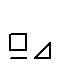 De   lagde  redskaper  av  stein.Mange  redskaper  var  av  stein.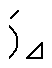 Derfor  sier    vi      de  levde    i     steinalderen._____________________________________________											     108       Ord å lære:         steinalder,   redskap,  skinn,      tre,         bein,      stein   DEN LILLE FILOSOF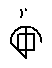      Hva        ble      stein     brukt    til ?_____________________________________________											     109_____________________________											     110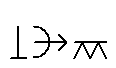 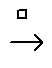        Ord å lære:                   jeger,                  rein,               pil, 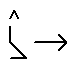 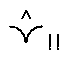 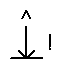     å krype,   å suse,   å treffe	Steinalder	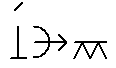    Jegeren    forteller	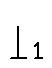 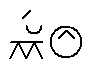 Jeg    så   reinen.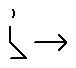 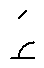 Jeg      krøp    over  gresset.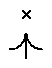  Ingen   busker  kunne  gjemme    meg.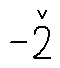 Jeg  måtte  være  stille.Jeg  måtte  krype     sakte.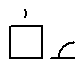 Reinen     beitet.Reinen    så   meg  ikke.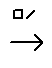 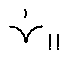 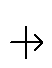 Pilen   suste  gjennom lufta.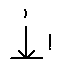 Pilen   traff      reinen.Mat   til   meg.					Mat  til    alle._____________________________ 111Steinalder	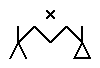 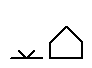 Familier  levde sammen på  en  boplass.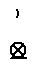 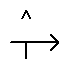    Når det  ble    lite mat,     dro  de   videre.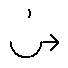 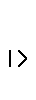 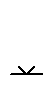 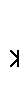 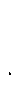 De     flyttet  fra   sted  til   sted.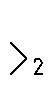 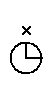 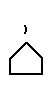 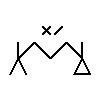 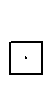 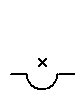 Noen ganger bodde familiene    i       huler. 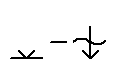 Der  var  de    i ly for regn  og  vind.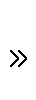 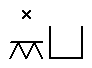 Der  var   de     trygge    for   ville dyr.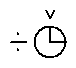 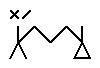 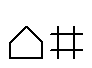 Noen ganger  bodde   familiene     i        telt.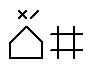 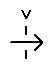 Teltene  var   lette  å lage.Teltene  var  lette  å sette  opp.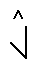 Teltene  var  lette  å ta  med  seg.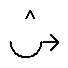 					Det var   lett    å flytte       inn         når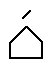 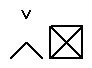 					huset  allerede  var         ferdig        lagd._____________________________112 _____________________________     113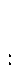 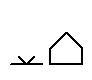 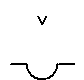 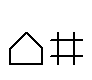     Ord       å lære:          boplass,          hule,             telt,          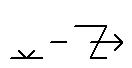      i ly (for vind),         flytte                                      Test deg selv       Redskap  Hva       er    et  redskap ?Kan    du   navnet  på   et  gammelt  redskap ?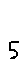 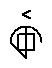 Nevn    5  redskaper  og      hva    de   brukes  til.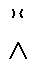 4	     Hva      gjør    en       smed ?      5     Nevn  noen   redskaper   en     smed        kan    lage ?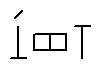    Hva     kalles    huset     smeden    jobber    i ?     Arkeolog Hva       er    en     arkeolog ?     8    Nevn  tre  ting   en      arkeolog       kan     finne.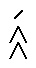 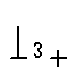 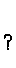      9   Hva slags redskaper bruker  en     arkeolog          i   arbeidet  sitt ?   10   Hva           fant       arkeologene      i     Oseberg-skipet ? 11   Hvor      fant      arkeologene    Oseberg-skipet ?         .         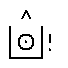 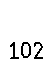    12   Se på        bildet   side  102.  Hvorfor    kalles   skipet              for  Osebergskipet ?     Istid  13	   Hva     er        istid ?     14   Hvorfor bodde  det  ingen   mennesker   i           Norge  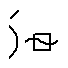        I          istiden ?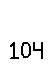 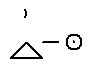      15   Se på      bildet    side   104:          Når       dekket               isen            Norge ?___________________________114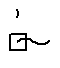 16   Hvorfor  smeltet    isen ?     17   Hvilke dyr    kunne  finne    mat     i             Norge           når        isen    smeltet       vekk ?      18   Se         på      bildet:    Hva slags  mat  kunne  de    første             menneskene   i        landet   spise ?Steinalder   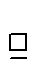    Hva slags materiale lagde    de  redskaper  av?   Hvor   kom     de  første   menneskene i      landet  fra? 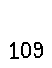    Se på     bildet   side  109:     Nevn tre redskaper laget av    stein.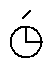    22    Hvorfor   kaller    vi      tiden   for  steinalder ?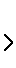 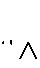 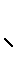 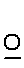    23    Fortell om  hvordan   en        jeger         kunne  skaffe   mat ?  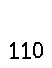 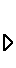    24   Se        på     bildet    side  110:    Hvorfor  var  det  så  vanskelig 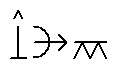               å jakte         på      reinen ? 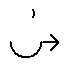 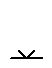    25   Hvorfor   flyttet    mennesker   fra    sted     til   sted?   26   Hvordan   bodde  menneskene     i    steinalderen ?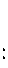 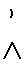    27  Se på       bildet     på   side   109:      Hva   gjorde menneskene 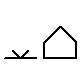          på   en    boplass ?_____________________________										    115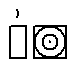 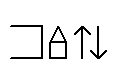 Jorda  fotografert  fra    et     romskip._____________________________116   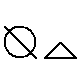 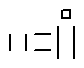    Ord       å lære:             globus,         jorda,          modell,                      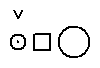 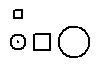 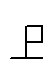        rund,                   kule,                   hav                 land,       å snurreGlobus En   globus   ligner    på    jorda.En   globus    er   en   modell   av  jorda.Den   er      rund.        Den  kan  snurre    rundt.   Vi   kan  se    hav.            Vi    kan  se  land. Globus   betyr      kule.					Kan    du    finne  noe  du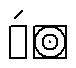 					kjenner igjen  på  fotoet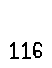 		 			på  side  116 ?_____________________________________________117DEN LILLE FILOSOF									Kart  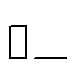 Et    kart    er    et    bilde.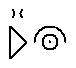 Et    kart     viser  hvordan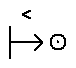 noe  ser ut(vises)  fra   lufta.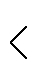 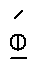 På   et    kart     er    alt   mindre enn     i   virkeligheten.____________________________118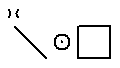 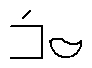      Når        vi          tegner           badet      slik     vi     ser  det fra     lufta,           blir     det   et     kart        over      badet._____________________________												119        Ord         å lære:         kart,              bilde,            luft,        mindre enn						Kart  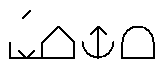   Vi    kan lage   kart    over   skolegården.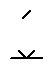   Vi    kan lage   kart    over  stedet  der    vi     bor.  Vi    kan  lage    kart    over  landet  vårt.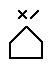 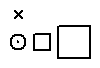 På  et   kart       tegner       vi  husene som små firkanter.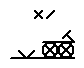 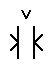 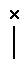 På  et   kart     er   veiene  tynne  streker.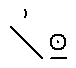 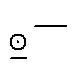 På  et   kart     er    alt  vann      farget      blått.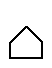   Hus										 Vann_____________________________120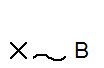   Blåsjø  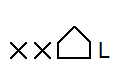 Dette   er    et     kart       over       Lilleby.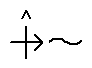   Hva     heter  innsjøen   barna    kan      bade          i ?_____________________________												121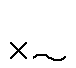 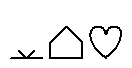    Ord         å lære:         innsjø,             hjemsted							Himmelretninger  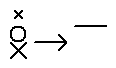 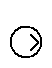 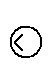 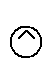  Øst  -  vest  -  sør  -  nord   kaller     vi   for  himmelretninger.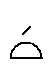 Om morgenen  ser    vi     sola     i      øst.Midt  på  dagen  ser    vi    sola    i      sør.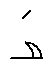 Om kvelden  ser   vi    sola    i    vest.Når     sola   står      i    nord,     er  det  natt._____________________________122  				      I      nord  om  natten.     I      vest  om  kvelden.			     I       øst     på  morgenen.                                    I        sør    midt    på  dagen._____________________________												123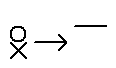     Ord        å lære:       himmelretning,     øst,       vest,       sør,       nord				Himmelretninger  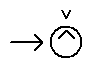 Reiser  vi   nordover  fra      Norge,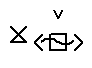    blir   det   kaldere.Kanskje  kommer  vi    til  Nordpolen ?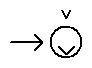 Reiser  vi     sørover    fra      Norge,   blir    det   varmere.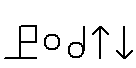 Kanskje  kommer  vi     til       Italia ?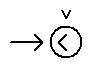  Reiser   vi    vestover  fra     Norge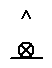  må     vi  reise  over    hav.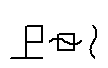 Kanskje  kommer   vi    til    Island ?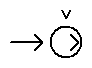 Reiser   vi   østover   fra      Norge,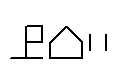 kommer  vi      til   naboland.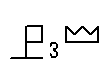 Kanskje  kommer  vi    til    Sverige ?									DEN LILLE FILOSOF_____________________________												124       Island									      Norge					Nordpolen                  Italia							               Sverige_____________________________												125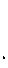 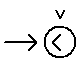   Ord         å lære:          nordover,      sørover,       vestover,     østover,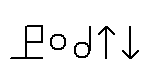 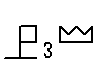 Nordpolen ,       Italia,                  Island,             Sverige,         nabolandTest deg selv               Globus   1       Hva    er    en    globus?2	Hva   betyr     ordet      globus?3	   Se        på     bildet.    Hvordan   ser  jorda    ut?          Kart 	4	Hva      er     et       kart?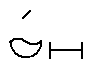 5	Hvordan    ser      badekaret      ut         på   et       kart? 6	Hvordan      tegner            vi     hus    på   et     kart?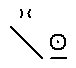   /       Hvordan  fargelegger   vi      vann    på      kart?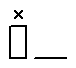   8      Hvilke     kart        vet      du    om? Himmelretninger  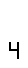 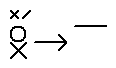        9    Hva    heter  de  fire  himmelretningene?     10   Kan     vi      se   sola       når   den  står     i      nord?     11      Når      ser     vi      sola       i         øst?12     Nevn  et   land     du   kommer  til   om     du   reiser   sørover.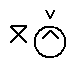 13      Hva     kalles   det  nordligste  punktet  på    jorda?14      Se     på      bildet.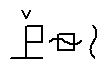 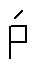 Hvilke  farger   har   det    islandske   flagget?_____________________________										     127        KONGE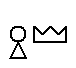     PRINSESSE          TROLL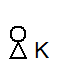            Kari    1111 11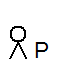           Petter  1111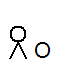           Omar   111         1111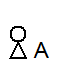          Anne